                                               Конспект занятия Цель: Познакомить детей с основными этапами создания мультипликационного фильма.Задачи:обобщение и дополнение знаний детей о мультипликации,развитие творческого воображения и фантазии,привить  интерес к созданию мультфильмов.Слайд1    Песня мульти- пульти чудная страна Мульти-Пульти чудная страна, Сколько дарит радости она! Здесь такое можно увидать: Что ни в сказке сказать, ни пером описать, И не пером описать...Боев Даниил: Я, как и все дети, очень люблю смотреть мультфильмы. Количество просмотренных мною мультиков уже и не сосчитать. И казалось, что я всё-всё знаю о них… Но однажды, после очередного просмотра моёго любимого мультика, я задумался: а что же такое мульфильмы , кто и как их создает? Спросил у одноклассников, но они тоже затруднились ответить...Тогда мы пошли к учительнице  ( подходят ко мне  )Слайд2Поршнева Даша   -О.Н. ,а что такое мультфильм?Камынина Вика   -Кто его создает?  Ольга Николаевна – Ребята , давайте попробуем поискать ответы на ваши вопросы!!!А еще я  предлагаю вам попробовать создать свой мультфильм.Согласны ?Тогда за работу.Вот так начиналась работа над нашим очередным проектом «А можно ли самому сделать мультфильм?» Проект этот долгосрочный , мы предлагаем вашему вниманию 2 занятие по данной теме.                 Давайте посмотрим на план  нашего занятия.Сегодня мы рассмотрим: историю возникновения мультфильмов, познакомимся с теми ,кто создает это чудо и начнем работу в наше маленькой мультипликационной мастерской 1.Из истории мультфильма.2.Люди, каких профессий создают мультфильм.3.Мастерская мультфильма.1.Сначала немного истории.  (Боев Даниил)Слайд3-4Сначала я отправился в библиотеку, где в словаре прочитал, что мультики, мультфильм, мультипликационный фильм, мультипликация – это всё одно и то же…так называют в нашем кино анимацию, в переводе с латинского означает «душа», «одушевление» или «оживление». Информацию о мультфильмах искал в разных источниках: из книг, интернета, познавательных телевизионных программ.Слайд5Мультипликация старше натурального кино. Отсчет времени надо вести с момента изобретения аппарата, способного «одушевлять» рисунки. 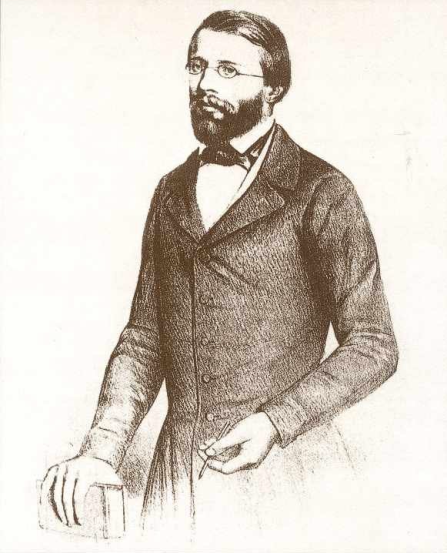 20 июля 1877 года талантливый изобретатель, инженер-самоучка Эмиль Рейно сделал во Франции в академии сообщение о своих работах и продемонстрировал сконструированный им аппарат праксиноскоп – нечто вроде механической игрушки с лентой, испещренной картинками, и 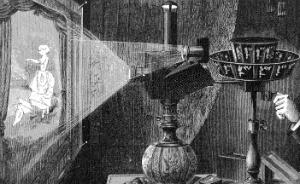 вращающимся зеркальным барабаном. В дальнейшем Эмиль Рейно усовершенствовал свой аппарат. Первые анимационные студии были созданы Барром и Бреем в 1915 году. Персонажи мультфильмов заимствовались из газетных комиксов либо придумывались на студиях. Слайд6Самым популярным героем немой мультипликации был кот Феликс, созданный в 1917 году П. Салливаном, а в 1920-е годы усовершенствованный О. Месмером. Ранняя мультипликация была немой. Для передачи диалогов использовались либо "воздушные шары", как в комиксах, либо титры, как в кино. 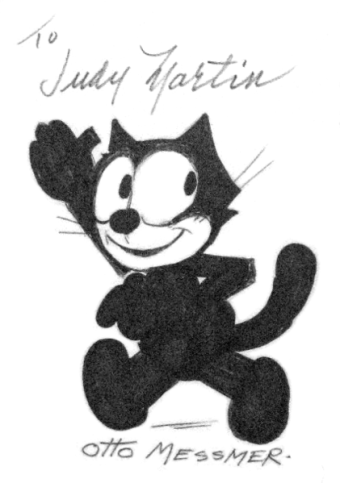 Слайд7Молодой мультипликатор из Лос-Анджелеса У. Дисней поставил первый мультфильм с синхронным звуком "Пароход Вилли" (1928). Это одновременно был и первый мультфильм о Микки Маусе. 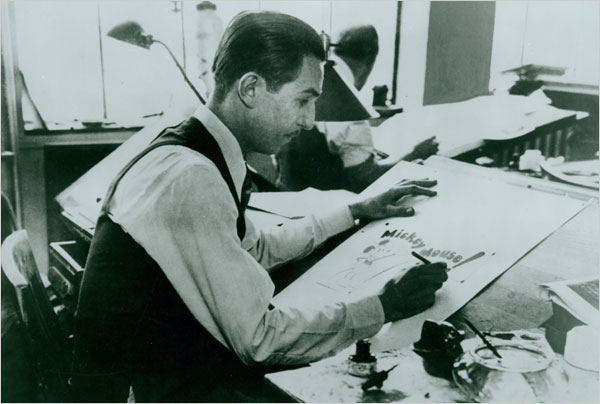 Слайд8В России, родоначальником  объемной мультипликации был  Владислав Старевич, он начинает в фирме Ханжонкова работу над первым объемно-мультипликационным фильмом "Развитие головастика". Осуществляя в воде покадровую съемку  живых головастиков.                                                              1912 год можно считать годом рождения русской анимации.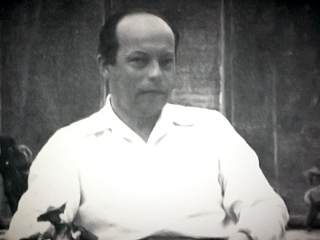 Слайд9-10В 1936 году в нашей стране была организована мультипликационная студия "Союзмультфильм". За более чем 70-летнюю историю мультипликации на студии были созданы всем известные мультфильмы «Ну, погоди!»,«Малыш и Карлсон», «Винни-Пух», «Трое из Простоквашино», «Крокодил Гена» и др. В настоящее время в России есть несколько крупных анимационных студий и множество мелких. Самыми известными считаются студия "Пилот",студия "Мельница" и кинокомпания "Мастер-фильм". Спасибо ,Даниил за интересное сообщение.Слайд11А теперь давайте проверим ,знаете ли вы мультфильмы и их героев?ЗАГАДКИНапишите адрес чётче И отправьте всё по почте. Надом всё доставит он — Просто Печкин, ... (Почтальон) Этот кот- добрейший в мире.Он мышам в своей квартиреГоворил всегда, что нужноКошкам с мышками жить дружно.(кот Леопольд)Что за странная зверюшка?Два огромных круглых ушка,В апельсинах обнаружен, С крокодилом Геной дружен.( Чебурашка )Зверь зеленый, ростом с папу,Носит и пиджак, и шляпу.Под гармошку пел в садуОн про праздник раз в году.( крокодил Гена)Кто живет на крыше дома?Это Малыша знакомый.Сладкоежка, шалунишкаВеселится, ка мальчишка.( Карлсон )Бедолага-неудачник,От него умчался зайчик.Майку рвет он на грудиИ кричит:" Ну, погоди!"(Волк)Медвежонок сладкий медДругу ослику несет.Но горшочек опустел...Угадайте, кто все съел?( Винни - Пух ) В волчьей стае рос найдёныш –  Человеческий детёныш.  Хоть с людьми давно расстался,  Человеком он остался.  (Маугли.)  Самый домовитый кот  В Простоквашино живёт.  Молоком полны все кружки,  Во дворе мычит Гаврюшка.  (Кот Матроскин.)Слайд12Классификации мультфильмов Для того чтобы точно определить какой мультфильм мы будем создавать                             мы разработали классификацию мультфильмов. У нас получилось классифицировать мультфильмы по продолжительности Полнометражные мультфильмы (обычно более 45 минут)Короткометражные мультфильмы (обычно менее45 минут) по возрастному интересу -  для взрослых,для детей,для подростков(аниме)по цели-образовательные,воспитательные,развивающие,обучающие,познавательныепо технологическому процессу – рисованные, кукольные, песочные порошковые,пластилиновые, компьютерные Теперь я знаю, что наш мультфильм будет короткометражным, детским,развлекательным, кукольно – пластилиновым с небольшой долей компьютерной, анимации.2.Люди , каких профессий создают мультфильм.Как вы думаете, кто создаёт мультфильмы? Сценка Шерлок Холмс и доктор Ватсон Звучит фонограмма из фильма о Шерлоке Холмсе. Входят Шерлок Холмс и Доктор Ватсон.Холмс: Вот мы и на месте преступления, Ватсон.Ватсон: И что вы можете сказать обо всём этом, дорогой Холмс?Холмс: Элементарно Ватсон.Парик,усы,грим-это актерыКраски,кисти,карандаши-это художники-декораторыФотокамера,штатив,видеокамера ,все это принадлежит оператору,именно он снимает мультфильм.Чтобы все правильно организовать,поставить на свои места нужен главный человек-режиссерА теперь ответьте, кто создает  мультфильм? (Актеры,художники-декораторы,режиссер)Театрализованная игра «Превращение детей». (физкультминутка)По команде педагога,  дети превращаются в деревья,лягушек, котят и т.д.Выросли деревья в поле.Хорошо расти на воле! (Потягивания - руки в стороны.)Каждое старается,К небу, к солнцу тянется. (Потягивания — руки вверх.)Вот подул весёлый ветер,Закачались тут же ветки, (Дети машут руками.)Даже толстые стволыНаклонились до земли. (Наклоны вперёд.)Вправо-влево, взад-вперёд —Так деревья ветер гнёт. (Наклоны вправо-влево, вперёд-назад.)Он их вертит, он их крутит.Да когда же отдых будет? (Вращение туловищем.)Будем прыгать, как лягушка,Чемпионка-попрыгушка.За прыжком — другой прыжок,Выше прыгаем, дружок!Как у нашего кота Шубка очень хороша.  Как у котика усыУдивительной красы. Глазки смелые, Зубки белые.А сейчас пришло время познакомиться со сказкой над которой мы будем работать.Просмотр клипа «Заюшкина избушка»Понравилась сказка?Кто главный герой сказки?Какие звери обидели зайчишку?А какие пытались ему помочь?Какое время года мы видим в начале сказки?Почему лиса выгнала зайку?Скажите сказка эта веселая или грустная?Чему она учит?3.Мастерская мультфильма-Давайте с вами приступим к созданию  своего  мультфильма. 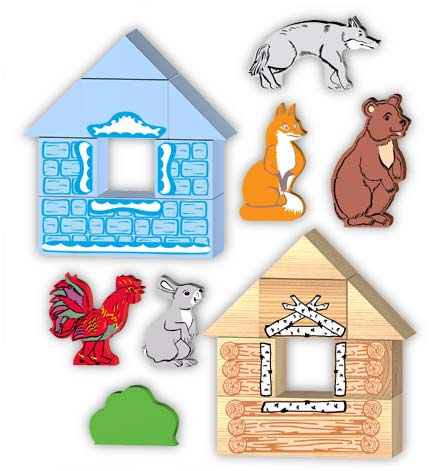 Для создания нашего мультфильма мы будем использовать какие материалы? (краски ,пластилин ,цветную бумагу , картон.)-Что нам нужно создать?  ( декорации).Создание героев сказки «Заюшкина избушка»Лепят лису, собаку, медведя, петушка, быка, зайца.Раскрашивают декорации (деревья,домики)Выставка работ.Песня ИтогНа следующие этапы деятельности: Инсценирована детьми  сказка «Заюшкина избушка»,  учить создавать образы героев с помощью выразительных пластических движений, голоса, затем отрабатываются на куклах.Снять и смонтировать фильм.